Supplemental Data 1. Characteristics of the chondrocytes from five dogs. Cell cultureSecond passage canine chondrocytes from humeral heads of five dogs (three 3-year-old female experimental beagles, one 4-year-old female experimental beagle, and one 13-year-old castrated male mixed-breed) were seeded in 6-well plates at an initial density of 5.0 × 104 cells/cm2 and cultured at 37 °C in 5% CO2. After incubated for 24 hr, the medium was changed, and the cells were cultured for an additional 72 hr.RNA extraction and quantitative real-time polymerase chain reaction (qPCR)Total RNA of canine chondrocytes was extracted using a NucleoSpin RNA Purification Kit (Macherey-Nagel, Dürren, Germany), then reverse-transcribed into cDNA using a M-MLV RT Kit (Invitrogen, Carlsbad, CA, U.S.A.). Target genes were analyzed by qPCR with a KAPA SYBR FAST qPCR Kit (KAPA Biosystems, Woburn, MA, U.S.A.). The primers of hyaline cartilage specific genes, type II collagen alpha 1 chain (COL2A1) and SRY-box 9 (SOX9) genes, were used to characterize the chondrogenic phenotype. Type I collagen alpha 2 chain (COL1A2) was evaluated to detected possible dedifferentiation to a fibroblast-like phenotype. Glyceraldehyde-3-phosphate dehydrogenase (GAPDH) gene was used as an internal reference. The primer information is shown in Table. 1 of main text.ResultsThe gene expression levels are expressed as average with the standard deviation of triplicated raw Ct values. The expression of COL2A1 and SOX9 were confirmed in all five specimens, indicated the hyaline cartilage origin of the chondrocytes. The expression of COL1A2 suggested that the chondrocytes possibly underwent dedifferentiation during in-vitro culture. Suppl Fig 1. The phenotype-related gene expression levels of chondrocytes from five dogs.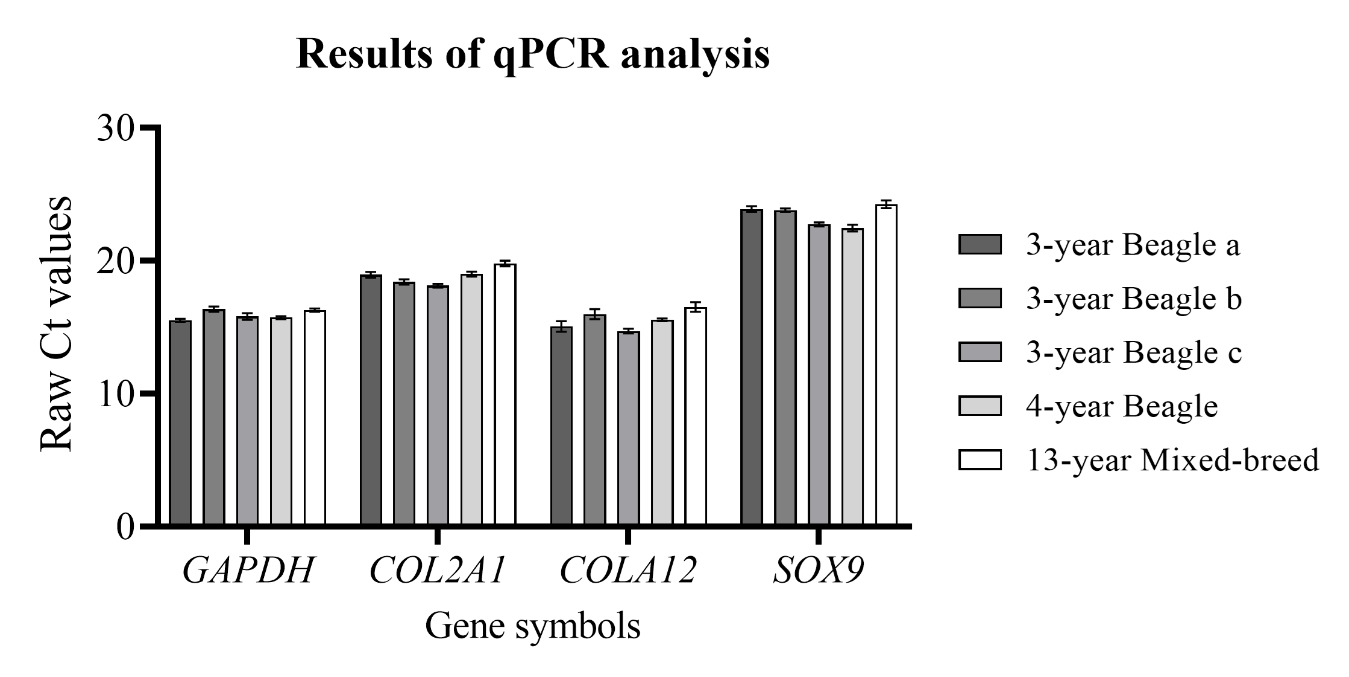 After 72 hr culture, the gene expression levels of glyceraldehyde-3-phosphate dehydrogenase (GAPDH), type II collagen alpha 1 chain (COL2A1), type I collagen alpha 2 chain (COL1A2), and SRY-box 9 (SOX9) in chondrocytes from five dogs were measured by qPCR. The results showed the Ct values of target genes. All data expressed as mean ± SD of a triplication.